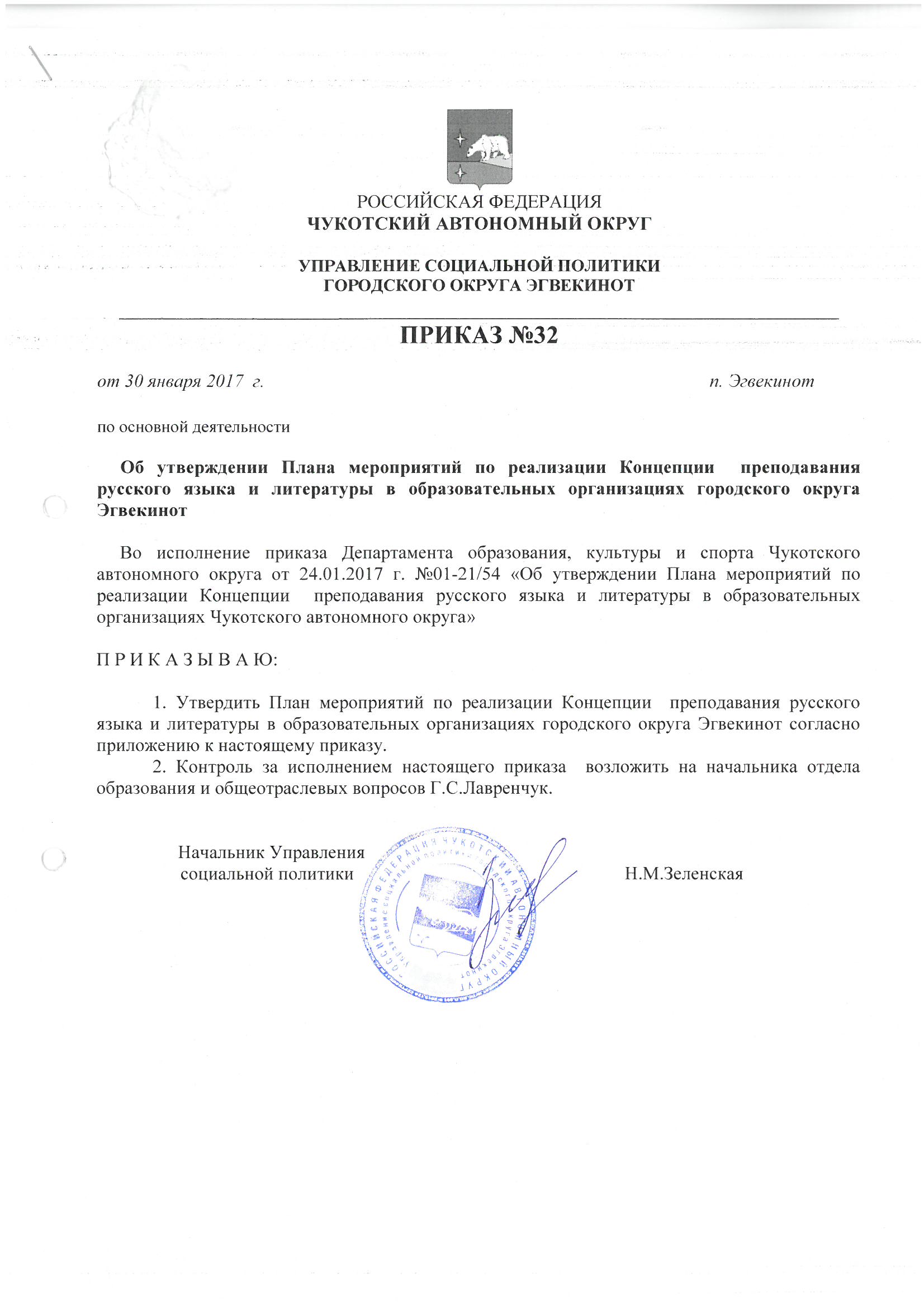 Приложение к приказу                                                                                                           Управления социальной политики							 городского округа Эгвекинот                                                                                                от 30.01.2017 г. №32План мероприятий по реализации Концепции  преподавания русского языка и литературы в образовательных организациях городского округа Эгвекинот№п/пМероприятияСроки выполненияОтветственные исполнителиОбщесистемные мероприятияОбщесистемные мероприятияОбщесистемные мероприятияОбщесистемные мероприятия1.Разработка собственных планов повышения качества преподавания и изучения русского языка, корректировка планов работы методических объединенийФевраль 2017Руководители образовательных учреждений2.Создание на базе образовательных организаций дополнительных условий по повышению интереса к русскому языку и литературе для обучающихся из числа одарённых детей и талантливой молодёжи, имеющих высокую мотивацию и способности, добившихся успехов в учебной деятельности: школьных научных обществ, клубов и кружков любителей русского языка и литературы, детских и молодежных театров, студий, хореографических коллективовВ течение 2017 годаРуководители образовательных учреждений3.Организация и проведение муниципальных, окружных мероприятий, направленных на популяризацию русского языка и литературы для обучающихся и учителей: конкурсов, конференций, фестивалей, педагогических чтений, круглых столов, семинаров и др.В течение 2017 годаОтдел образования и общеотраслевых вопросов, Отдел методического сопровождения2. Общее образование2. Общее образование2. Общее образование2. Общее образование1.Участие во всероссийских творческих конкурсах по русскому языку и литературе (всероссийский конкурс сочинений, всероссийский конкурс «Живая классика» и др.)в течение2017 годаРуководители образовательных учреждений2.Проведение в общеобразовательных организациях области единых предметных недель по русскому языку и литературев течение2017 годаРуководители образовательных учреждений3.Участие в олимпиадах по русскому языку и литературе различных уровней (всероссийская олимпиада школьников и др.) и форм (очные и заочные)в течение2017 годаРуководители образовательных учреждений4.Проведение комплексных акций и мероприятий, направленных на поддержку русского языка и литературы (День русского языка, Единый урок русского языка, тотальный диктант по русскому языку, Пушкинский день России и др.)в течение2017 годаРуководители образовательных учреждений5.Организация и проведение мероприятий, посвященных юбилейным датам русских поэтов и писателей (классиков, эпох «золотого» и «серебряного» веков, современной поэзии и литературы)в течение2017 годаРуководители образовательных учреждений6.Организация муниципального этапа окружного конкурса среди образовательных организаций Чукотского автономного округа, успешно реализующих Концепцию преподавания русского языка и литературыв течение2017 годаОтдел образования и общеотраслевых вопросов, руководители образовательных учреждений7.Проведение муниципального этапа окружного профессионального конкурса педагогического мастерства «Учитель года Чукотки»Февраль2017 годаОтдел образования и общеотраслевых вопросов, руководители образовательных учреждений8.Проведение образовательных мероприятий по русскому языку и литературе в рамках отборочных туров телевизионной гуманитарной олимпиады школьников «Умницы и умники Чукотки» (игры отборочных этапов)январь-май 2017 годаРуководители образовательных учреждений9Организация и проведение мероприятий, посвященных Рождественским образовательным чтениям (конференции, выставки, встречи и др.)декабрь2017 годаРуководители образовательных учреждений10.Организация внеурочной деятельности, реализация программ дополнительного образования лингвистической направленностив течение2017 годаРуководители образовательных учреждений11.Организация и проведение системы дополнительных и групповых и индивидуальных занятий с обучающимися, испытывающими трудности в освоении учебной программы по русскому языку.в течение2017 годаРуководители образовательных учрежденийДополнительное профессиональное образованиеДополнительное профессиональное образованиеДополнительное профессиональное образованиеДополнительное профессиональное образование1Организация участия педагогов во всероссийских олимпиадах и конкурсах для учителей и преподавателей русского языка и литературыв течение2017 годаРуководители образовательных учрежденийГуманитарное просвещение и популяризация русского языка, дополнительное образованиеГуманитарное просвещение и популяризация русского языка, дополнительное образованиеГуманитарное просвещение и популяризация русского языка, дополнительное образованиеГуманитарное просвещение и популяризация русского языка, дополнительное образование1.Проведение декады русского языка и литературы в течение2017 годаРуководители образовательных учреждений2.Организация и проведение научно-практических конференций, олимпиад по русскому языку для обучающихся образовательных организацийв течение2017 годаРуководители образовательных учреждений3.Проведение научно-практической конференции педагогических работников «Актуальные вопросы преподавания предметов образовательной области «Русский язык и литература» в условиях введения федеральных государственных образовательных стандартов общего образования и реализации Концепции преподавания русского языка и литературы в образовательных организациях»III-IV квартал2017  годаОтдел методического сопровождения, руководители образовательных учреждений4.Проведение родительского лектория «Проблемы формирования читательской культуры», «Традиции семейного чтения», «Домашняя библиотека»в течение2017 годаРуководители образовательных учреждений5. Информационное сопровождение и контроль реализации Плана мероприятий5. Информационное сопровождение и контроль реализации Плана мероприятий5. Информационное сопровождение и контроль реализации Плана мероприятий5. Информационное сопровождение и контроль реализации Плана мероприятий1.Размещение информации о мероприятиях по реализации в Чукотском автономном округе Концепции преподавания русского языка и литературы на официальных сайтах и в средствах массовой информациив течение 2017 годаРуководители образовательных учреждений2.Информирование родительской общественности об основных направлениях и результатах реализации Концепции преподавания русского языка и литературыв течение 2017 годаРуководители образовательных учреждений3Организация и проведение мониторинга реализации Концепции преподавания русского языка и литературыежеквартальноОтдел образования и общеотраслевых вопросов